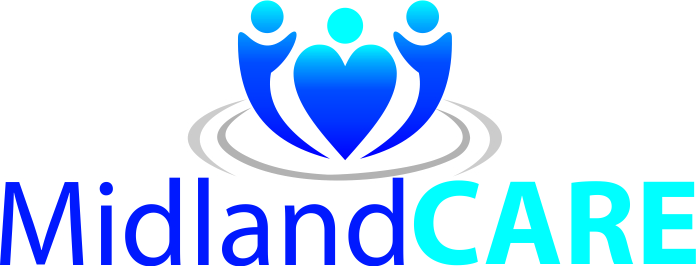 Midland Care (UK) Ltd, 19 Woodlands Road, Birmingham, B11 4EHTel: 0301111 327  Fax: 0301111 328  Email: info@midlandcareuk.comwww.midlandcareuk.com Application FormMidland Care (UK) Ltd19 Woodlands Road
Sparkhill
Birmingham
West Midland
B11 4EH
UKTel: 0301111 327Fax: 0301111 328The recruitment process within this organisation has a minimum of two stages.The completion of this application form is part of stage one. This application will be reviewed and a decision made as to whether to proceed to stage two, the interview, based on this information. PLEASE COMPLETE FULLY AND IN CAPITALS.EDUCATIONTRAINING HISTORY/PROFESSIONAL STATUSSHORT COURSES ATTENDEDEMPLOYMENT HISTORYCurrent / most recent first. Information must cover the whole of your working life to date. State the reasons for any breaks in employment. Use a separate attached sheet if required; please sign that sheet(s).Please give details of relevant experience. This may be taken from the work situation, voluntary work, charity or your own home. Please use separate sheet if insufficient space is available. NEXT OF KINIDENTITY DETAILSCAPACITY TO WORK IN THE UKNote: Minimum age legislation dictates that care workers in general must be 16 years old or older. Please inform your interviewer immediately if you do not meet these specifications.REFEREESYou must provide references from your two most recent employers. Please provide an additional character referee. All will be contacted, therefore please inform the referees of the fact that you have used their name. If you are unable to provide the required references, please discuss the matter with us.Current or most recent EmployerPrevious employer to the one aboveCharacter referenceCATERING WORKERS MEDICAL QUESTIONNAIREThis questionnaire is intended to identify whether you may have any medical conditions which affect your suitability to work in catering. It is not mandatory; if you complete this questionnaire, and it indicates a potential medical problem in working in a catering setting, you will be offered a full, free, health assessment.Complete only if you are applying for catering work, and wish to complete it.However, all applicants for catering work MUST sign the declaration on this page.CATERING WORKERS MEDICAL QUESTIONNAIRE (continued)           Office Use Only NIGHT WORKER’S MEDICAL QUESTIONNAIREThis questionnaire is intended to assess your suitability for night work. It is not mandatory; if you complete this questionnaire, and it indicates a potential medical problem in working nights, you will be offered a full, free, health assessment.Complete only if you are applying for night work, and wish to complete it.However, all applicants for night workers MUST sign the declaration on this page.OPTIONAL SECTION – Do you suffer from any of the following conditions, which may be made worse by night work?CRIMINAL RECORDWorkers of The Agency are subject to the Health and Social Care Act 2008, and will be subject to a Police Record Check through the CRB. Please declare all criminal convictions, whether spent or not, charges, whether proceeded with or not, and warnings and cautions.You will not be eligible for work in a care setting if you are on the ISA Register(s).Position applied for:Approx. no. of hours wantedFull-time / part-time(please circle which you want to work)Days/ Nights/Mornings/Afternoons/Evenings/ Weekends only(please circle which you are able to work)Surname:First name(s):Previous surnames (Supply documentary evidence e.g. marriage certificate, deed of name change etc):Current address:Post code:Moved to this address on (date):Previous address Note: For Criminal Record check purposes, addresses covering the five years up to the application date must be supplied. If necessary, use another sheet of paper.Post code:Moved to this address on (date):Telephone number (home):Telephone number (work - will be used with discretion):Own Transport (Yes/No):How long has your licence been held?Clean current driving licence:Endorsements:Details:School/College/UniversityExaminations Passed/Qualifications gained(Please supply copies of certificates)Date of Graduation/QualificationLocation/DetailsNotes(Please supply copies of certificates/membership details)SubjectsLocationName and address of your most recent/last employer:Date employed:Nature of business:Position held and reason for leaving:Salary / Rate:Name and address of Employer prior to the employer listed above:Date employed:Nature of business:Position held and reason for leaving:Salary / Rate:Name and address of Employer prior to the employer listed above:Date employed:Nature of business:Position held and reason for leaving:Salary / Rate:Other roles (use additional sheet):Do you have any mental or physical disability or illness (currently or recurring) which is relevant to the post for which you are applying?Yes / NoDo you have any mental or physical disability or illness (currently or recurring) which is relevant to the post for which you are applying?Yes / NoIf yes, please give details:If yes, please give details:What adjustments (if any) need to be made to the working environment to accommodate your disability?What adjustments (if any) need to be made to the working environment to accommodate your disability?Please give details of all absences from work in the last 12 months, except holidays:Please give details of all absences from work in the last 12 months, except holidays:Please give details of any illnesses/accidents/injuries in the last 2 years:Please give details of any illnesses/accidents/injuries in the last 2 years:GP’s name:Tel no:Address:(Your GP will not be contacted without your permission)(Your GP will not be contacted without your permission)Full name:Relationship:Tel no:Address:Address:Nursing and Midwifery Council PIN number:(Nurses only)National Insurance Number:(all applicants)Are there any restrictions to your residence in the UK which might affect your right to take up employment in the UK? Yes / No (delete as appropriate)If yes, please provide details.If yes, please provide details.If you are successful in the application, would you require a work permit prior to taking up employment? Yes / No (delete as appropriate)Name: Address:Post code:Tel No: Job title:Name: Address:Post code:Tel No: Job title:Name: Address:Post code:Tel No: Relationship to you:Have you ever suffered from:Delete as appropriateDateDetailsFood poisoningY / NDysenteryY / NTyphoid or ParatyphoidY / NTuberculosisY / NParasitic infectionsY / NHas any close family contact suffered from any of the above?Y / NName:Have you ever suffered from any of the following within the last two years?Have you ever suffered from any of the following within the last two years?Have you ever suffered from any of the following within the last two years?Have you ever suffered from any of the following within the last two years?Diarrhoea or vomitingY / NSkin rashY / NRecurring boilsY / NDischarge from ear, eye or noseY / NDo you suffer from any other medical problems which may affect your employment as a food handler?Y / NHave you been abroad within the last two years?Y / NShould it be necessary, will you agree to provide such specimens as may be required by the Doctor to ensure you are not a carrier of any organism which may infect food?Y / NName:NON OPTIONAL SECTION – Applicants Declaration – Read and understand before signing1.     I confirm that the information given above is complete and correct, and that I understand that any incomplete, untrue or misleading information given to the employer will entitle the employer to reject my application, withdraw any employment offer made, or, if I am employed, dismiss me without notice.2.     By my signature, I give authority to the employer to contact my GP for further details regarding any of the potential health problems which I have declared above.3.     I agree that the employer reserves the right to require me to undergo a medical examination in order to assess my suitability for catering work.4.     I do not wish complete the questionnaire, and I do not wish to have a free health assessment. Delete as appropriate (i.e. either strike out 1, 2 and 3, or only 4).Signed: __________________________ Date: _________ Print name: ______________________NON OPTIONAL SECTION – Applicants Declaration – Read and understand before signing1.     I confirm that the information given above is complete and correct, and that I understand that any incomplete, untrue or misleading information given to the employer will entitle the employer to reject my application, withdraw any employment offer made, or, if I am employed, dismiss me without notice.2.     By my signature, I give authority to the employer to contact my GP for further details regarding any of the potential health problems which I have declared above.3.     I agree that the employer reserves the right to require me to undergo a medical examination in order to assess my suitability for catering work.4.     I do not wish complete the questionnaire, and I do not wish to have a free health assessment. Delete as appropriate (i.e. either strike out 1, 2 and 3, or only 4).Signed: __________________________ Date: _________ Print name: ______________________NON OPTIONAL SECTION – Applicants Declaration – Read and understand before signing1.     I confirm that the information given above is complete and correct, and that I understand that any incomplete, untrue or misleading information given to the employer will entitle the employer to reject my application, withdraw any employment offer made, or, if I am employed, dismiss me without notice.2.     By my signature, I give authority to the employer to contact my GP for further details regarding any of the potential health problems which I have declared above.3.     I agree that the employer reserves the right to require me to undergo a medical examination in order to assess my suitability for catering work.4.     I do not wish complete the questionnaire, and I do not wish to have a free health assessment. Delete as appropriate (i.e. either strike out 1, 2 and 3, or only 4).Signed: __________________________ Date: _________ Print name: ______________________NON OPTIONAL SECTION – Applicants Declaration – Read and understand before signing1.     I confirm that the information given above is complete and correct, and that I understand that any incomplete, untrue or misleading information given to the employer will entitle the employer to reject my application, withdraw any employment offer made, or, if I am employed, dismiss me without notice.2.     By my signature, I give authority to the employer to contact my GP for further details regarding any of the potential health problems which I have declared above.3.     I agree that the employer reserves the right to require me to undergo a medical examination in order to assess my suitability for catering work.4.     I do not wish complete the questionnaire, and I do not wish to have a free health assessment. Delete as appropriate (i.e. either strike out 1, 2 and 3, or only 4).Signed: __________________________ Date: _________ Print name: ______________________Employer’s initial assessment (no further action required?):Y / NFurther investigation or action required:Specify investigation or action required:Y / NDiabetes, requiring insulin injections to a strict timetable?Y / NA heart or circulatory disorder which affects your physical stamina?Y / NStomach or intestinal disorder, such as ulcers?Y / NAny other condition which makes the timing of meals of particular importance?Y / NA medical condition affecting sleep?Y / NA chronic chest condition?Y / NAny medical condition requiring medication to a strict timetable?Y / NAny other medical condition in which the symptoms get worse at night?Y / NPlease give further details for any questions for which you have answered Yes abovePlease give further details for any questions for which you have answered Yes aboveNON-OPTIONAL SECTION – Applicants Declaration – Read and understand before signing1.     I confirm that the information given above is complete and correct, and that I understand that any incomplete, untrue or misleading information given to the employer will entitle the employer to reject my application, withdraw any employment offer made, or, if I am employed, dismiss me without notice.2.     By my signature, I give authority to the employer to contact my GP for further details regarding any of the potential health problems which I have declared above.3.     I agree that the employer reserves the right to require me to undergo a medical examination to assess my suitability for night work.4.     I do not wish complete the questionnaire, and I do not wish to have a free health assessment Delete as appropriate (i.e. either strike out 1, 2 and 3, or only 4).Signed: __________________________ Date: _________ Print name: ______________________NON-OPTIONAL SECTION – Applicants Declaration – Read and understand before signing1.     I confirm that the information given above is complete and correct, and that I understand that any incomplete, untrue or misleading information given to the employer will entitle the employer to reject my application, withdraw any employment offer made, or, if I am employed, dismiss me without notice.2.     By my signature, I give authority to the employer to contact my GP for further details regarding any of the potential health problems which I have declared above.3.     I agree that the employer reserves the right to require me to undergo a medical examination to assess my suitability for night work.4.     I do not wish complete the questionnaire, and I do not wish to have a free health assessment Delete as appropriate (i.e. either strike out 1, 2 and 3, or only 4).Signed: __________________________ Date: _________ Print name: ______________________Employer’s initial assessment (no further action required?) Office Use Only :Y / NFurther investigation or action required:Specify investigation or action required:Y / NPlease declare all criminal convictions, whether spent or not, charges, whether proceeded with or not, and warnings and cautions in the space provided below.SIGNATURE and DECLARATION – IMPORTANT – READ BEFORE SIGNINGI declare that to the best of my knowledge and belief the information given by me in this application is true, and I understand that the above information forms the basis of my contract of employment. I understand that if any of the information supplied by me is found to be falsely declared, my contract may have been fundamentally breached and my employment may be terminated immediately. I understand that I cannot be offered a post until a satisfactory response has been received with respect to my ISA Register status, and that should I subsequently be offered a post, that offer will be subject to receipt of two satisfactory references, one of which must be from my previous employer, and that confirmation of the employment will be subject to a satisfactory criminal record check from the CRB. I understand that until a satisfactory response is received from the CRB, and my employment is confirmed, I will be supervised at all times at work, and will not seek or have unsupervised access to vulnerable people. If the post I have applied for is as a Registered Nurse, my confirmation of employment will also be subject to a satisfactory search of the Nursing and Midwifery Council records and registers. By my signature, I authorise the organisation to request an ISA Register check and a criminal records check from the CRB, on initial employment and at any time during my employment thereafter. I undertake to inform my employer immediately if my ISA Register status or criminal status changes at any time during my employment, such as by being charged with an offence (other than motoring offences), the administering of a warning, criminal conviction, referral to any register of barred care workers, or withdrawal of any registration required by my employment status.Signed: _______________________________________________ Date:_____________________